معاهدة التعاون بشأن البراءاتالفريق العاملالدورة الثامنةجنيف، من 26 إلى 29 مايو 2015تنسيق المساعدة التقنية في إطار معاهدة التعاون بشأن البراءاتوثيقة من إعداد المكتب الدوليأنشطة المساعدة التقنية في إطار معاهدة التعاون بشأن البراءات (معاهدة البراءات)اتفق الفريق العامل في دورته الخامسة في 2012 على جعل التقارير بشأن مشروعات المساعدة التقنية المتعلقة بمعاهدة البراءات بندًا منتظمًا في جدول أعمال دوراته المقبلة (انظر الفقرة 20 من الوثيقة PCT/WG/5/21).وقدم المكتب الدولي إلى الفريق العامل، في دورتيه السادسة والسابعة، وثيقة عمل تضمنت معلومات عن أنشطة المساعدة التقنية المتعلقة بمعاهدة البراءات لفائدة البلدان النامية، التي لها تأثير مباشر على استخدام هذه البلدان لمعاهدة البراءات، كما تضمنت خطة العمل التي تشمل الأنشطة المزمع تنفيذها في الفترة المتبقية من السنة ذات الصلة (الوثيقتان PCT/WG/6/11 وPCT/WG/7/14). كذلك اشتملت الوثيقتان على معلومات عن أنشطة المساعدة التقنية المتعلقة بمعاهدة البراءات، التي أجريت تحت إشراف هيئات الويبو الأخرى.وتقدم هذه الوثيقة معلومات عن أنشطة المساعدة التقنية المتعلقة بمعاهدة البراءات والتي قام بها المكتب الدولي في عام 2014، وحتى الآن في عام 2015، كما تعرض خطة العمل التي تشمل الأنشطة المزمع تنفيذها في الفترة المتبقية من عام 2015، سواء فيما يتعلق بأنشطة المساعدة التقنية التي لها تأثير مباشر على استخدام البلدان النامية لمعاهدة البراءات أو فيما يخص أنشطة المساعدة التقنية المتعلقة بمعاهدة البراءات التي تجري تحت إشراف هيئات الويبو الأخرى.أنشطة المساعدة التقنية التي لها تأثير مباشر على استخدام البلدان النامية لمعاهدة البراءاتيرد في مرفقي هذه الوثيقة معلومات بشأن أنشطة المساعدة التقنية التي تؤثر تأثيرا مباشرا على استخدام البلدان النامية لمعاهدة البراءات. وجرى إدراج جميع أنشطة المساعدة التقنية التي يكون أحد المستفيدين منها على الأقل ضمن البلدان المؤهلة للحصول على تخفيض في رسوم معاهدة البراءات وفقا للبند 5 من جدول رسوم المعاهدة، كما جرى إدراج الأنشطة المزمع تنفيذها في أول يوليو 2015. ويتضمن المرفق الأول قائمة شاملة بجميع هذه الأنشطة التي نُفذت في عام 2014، بينما يقدم المرفق الثاني قائمة بجميع الأنشطة التي نُفذت حتى الآن في عام 2015، كما يعرض خطة العمل للفترة المتبقية من عام 2015. ولمزيد من المعلومات الأساسية عن تخطيط هذه المساعدة التقنية وتقديمها، انظر الفقرات من 5 إلى 11 من الوثيقة PCT/WG/6/11.أنشطة المساعدة التقنية المتعلقة بمعاهدة البراءات والتي نُفذت تحت إشراف هيئات الويبو الأخرىكما هو مبين في الفقرتين 12 و13 من الوثيقة PCT/WG/6/11، جرى، كما هو منصوص عليه في المادة 51 من معاهدة البراءات، تنفيذ العديد من أنشطة المساعدة التقنية المتعلقة بتطوير أنظمة البراءات في البلدان النامية، التي تتجاوز الأنشطة التي تؤثر تأثيرا مباشرا على استخدام البلدان النامية لمعاهدة البراءات تحت إشراف هيئات الويبو الأخرى (غير نظام معاهدة البراءات)، ولا سيما اللجنة المعنية بالتنمية والملكية الفكرية (لجنة التنمية) واللجنة المعنية بمعايير الويبو (لجنة المعايير) والجمعية العامة للويبو.ولما كان عرض قائمة مفصلة بجميع تلك الأنشطة والمشاريع يتجاوز نطاق هذه الوثيقة، تقدم الفقرات التالية بعض الأمثلة لهذه الأنشطة والمشاريع. ويمكن الاطلاع على مزيد من التفاصيل عن تلك المشاريع التي جرى إخطار الفريق العامل بها في عامي 2013 و2014 في الفقرة 13 من الوثيقة  PCT/WG/6/11والفقرة 7 من الوثيقة PCT/WG/7/14.(أ)	أُدرج مشروع جدول الأعمالDA_08_02  "النفاذ إلى قواعد البيانات المتخصصة ودعمه – المرحلة الثانية" الذي نُفذ تحت إشراف لجنة التنمية في التقارير المقدمة إلى الفريق العامل عامي 2013 و2014. ونظرت الدورة الرابعة عشرة للجنة التنمية المنعقدة في نوفمبر 2014 في تقرير الإنجاز الخاص بالمشروع (انظر المرفق السابع للوثيقة CDIP/14/2)، كما نظرت في تقرير التقييم الخارجي (الوثيقة CDIP/14/5). ويهدف هذا المشروع إلى حفز الابتكار والنمو الاقتصادي عن طريق تسهيل النفاذ إلى تكنولوجيا المعلومات في أقل البلدان تقدماً والبلدان النامية من خلال إنشاء مراكز دعم التكنولوجيا والابتكار (TISCs) وتطويرها. ويتمثل الهدف الرئيسي من المرحلة الثانية للمشروع في ضمان استدامة هذه المراكز على المدى الطويل، وضمان قدرتها على توفير خدمات الدعم المناسبة وبجودة عالية في مجالات التكنولوجيا والابتكار. ويشمل ذلك تعزيز استخدام قواعد البيانات المتخصصة الخاصة بالبراءات وغير البراءات ومواصلة تطوير فرص الوصول إليها من خلال النفاذ إلى برنامجي المعلومات المتخصصة بشأن البراءات (ASPI) والنفاذ إلى الأبحاث الخاصة بالتطوير والابتكار (ARDI). واعتبارا من 1 يناير 2014 أُدمج هذا المشروع ضمن الأنشطة المنتظمة للويبو التي يغطيها البرنامج 14 "خدمات النفاذ إلى معلومات ومعارف الملكية الفكرية" في قطاع البنية التحتية العالمية.(ب)	وأدرج مشروع جدول الأعمال  DA_19_30_31_02"استنباط أدوات جديدة للنفاذ إلى المعلومات المتعلقة بالبراءات–المرحلة الثانية" الذي تشرف عليه لجنة التنمية في التقرير المقدم إلى  الفريق العامل في 2014، ونظرت لجنة التنمية في دورتها الرابعة عشرة المنعقدة في نوفمبر 2014 في تقرير الإنجاز الخاص بالمشروع (انظر المرفق الحادي عشر للوثيقة CDIP/14/5) وفي تقرير التقييم الخارجي (الوثيقة CDIP/14/6). ويهدف المشروع إلى إتاحة فرص نفاذ أفضل إلى التكنولوجيات المفصح عنها في منشورات البراءات ومعرفة أكبر بالتوجهات في مجال الحماية بموجب البراءات وأنماط الابتكار في مجالات تكنولوجية معينة تُنجز بشأنها تقارير عن واقع البراءات، إضافة إلى تكوين الكفاءات فيما يخص أفضل الممارسات وأساليب البحث في البراءات في تلك المجالات. وجرى منذ ا يناير 2014 دمج المشروع ضمن الأنشطة المنتظمة للويبو التي يغطيها البرنامج 14 "خدمات النفاذ إلى معلومات ومعارف الملكية الفكرية" في قطاع البنية التحتية العالمية.(ج)	وأُخطر الفريق العامل في عامي 2013 و2014 بأنشطة المساعدة التقنية الرامية إلى تطوير المؤسسات الوطنية والإقليمية للملكية الفكرية والنهوض بها عبر إتاحة خدمات التطوير التي أجريت في إطار البرنامج 15 ("حلول لأعمال مكاتب الملكية الفكرية") تحت مسؤولية قطاع البنية التحتية العالمية. ويتيح هذا البرنامج أنظمة عمل للمكاتب والمؤسسات الوطنية/الإقليمية في البلدان النامية والبلدان الأقل نموا لتمكينها من المشاركة بفعالية في نظام الملكية الفكرية العالمي. وتتوفر المزيد من المعلومات على الموقع الإلكتروني لبرنامج المساعدة التقنية التي تقدمها الويبو لمكاتب الملكية الفكرية: http://www.wipo.int/global_ip/en/activities/technicalassistance/index.html.(د)	وأُخطر الفريق العامل في عامي 2013 و2014 بأنشطة المساعدة التقنية الرامية إلى تيسير فرص نفاذ مكاتب الملكية الفكرية في البلدان النامية إلى المعلومات المتعلقة بالبراءات، التي أجريت في إطار البرنامج 14 ("خدمات النفاذ إلى معلومات ومعارف الملكية الفكرية"). وتتضمن قاعدة بيانات ركن البراءات (PATENTSCOPE) حاليا 43 مليون وثيقة براءة، منها 2.5 مليون طلب نشر بناء على معاهدة البراءات، وتشمل مجموعات من 39 مكتبا وطنيا/إقليميا، إضافة إلى المجموعات الوطنية لألمانيا والبرتغال، والمجموعة الإقليمية للمنظمة الأوروبية الآسيوية للبراءات في 2014. ويمكن حاليا النفاذ إلى قاعدة البيانات عن طريق بروتوكول http protocol https الآمن لضمان تشفير قوي لبحوث البراءات وخدمات الترجمة، كما جرى في مارس 2015 توسعة إمكانيات الترجمة الآلية للسماح للمستخدمين بالاختيار بين ثلاث أدوات مختلفة للترجمة على الإنترنت؛ وبالتالي توسيع نطاق إمكانيات اللغة. وعلاوة على ذلك، جرى في فبراير 2015 تحديث علامة تبويب الوثائق للطلبات الدولية بحيث تتضمن قسما جديدا: "بحث الوثائق ذات الصلة وفحصها"، الذي يجمع بين البحث في الوثائق ذات الصلة وفحصها لمساعدة المستخدمين المهتمين بتقييم مدى أهلية حصول الاختراع المطالب بحمايته على براءة.(ه)	وأُخطر الفريق العامل في عامي 2013 و2014 بأنشطة المساعدة التقنية الرامية إلى تيسير إيداع التبليغات في شكل إلكتروني في البلدان النامية البلدان الأقل نموا والبلدان المنتقلة إلى الاقتصاد الحر، بما يتماشى مع البند 4 من البيانات المتفق عليها في المؤتمر الدبلوماسي الذي اعتمد معاهدة قانون البراءات. وكانت آخر مرة اطلعت فيها الجمعية العامة للويبو على تحديثات لتلك الأنشطة في 2013 (انظر الوثيقة  (WO/GA/43/15وستُعرض هذه التحديثات على الجمعية للنظر فيها خلال دورتها العادية القادمة في أكتوبر 2015.ويمكن الاطلاع على مزيد من المعلومات العامة بشأن أنشطة المساعدة التقنية التي تضطلع بها الويبو لفائدة البلدان الأقل نموا والبلدان النامية والبلدان المنتقلة إلى الاقتصاد الحر على قاعدة بيانات المساعدة التقنية في مجال الملكية الفكرية (IP-TAD)  على الرابط www.wipo.int/tad/en . وتهدف العديد من الأنشطة في قاعدة بيانات المساعدة التقنية وفي الدليل إلى مساعدة البلدان في تطوير أنظمتها الخاصة بالبراءات.طريقة عمل نظام معاهدة البراءات فيما يخص تنظيم المساعدة التقنية لفائدة البلدان الناميةقدم المكتب الدولي إلى الفريق العامل في دورته السابعة تحديثا عن مناقشات "المراجعة الخارجية للمساعدة التقنية التي تقدمها الويبو في مجال التعاون لأغراض التنمية"") (CDIP/8/INF/1) المراجعة الخارجية") وما يتعلق بذلك من وثائق أعدتها لجنة التنمية (انظر الفقرات من 9 إلى 11 من الوثيقة PCT/WG/7/14، والفقرة 103 من تقرير الدورة، الوارد في الوثيقة (PCT/WG/7/30. ويرد تلخيص للمناقشات حول هذا الموضوع في الفقرتين 36 و37 من ملخص الرئيس، الوارد في الوثيقة PCT/WG/7/29) كما يلي:"36.	ورحّبت عدة وفود بتقرير المكتب الدولي عن مشروعات المساعدة التقنية وصرّحت بأن المعلومات الواردة في الوثيقة تدلّ على أن برامج المساعدة التقنية المتصلة بمعاهدة البراءات هي عنصر أساسي ضمن مجمل أنشطة الويبو للمساعدة التقنية الرامية إلى توسيع نظام معاهدة البراءات وتعزيزه. ورأت تلك الوفود أن المساعدة التقنية الخاصة بمعاهدة البراءات ينبغي ألا تكون منفصلة عن سائر المساعدة التقنية التي تقدّمها الويبو بغية النظر في المساعدة التقنية وتقديمها بطريقة فعالة وتجنّب ازدواجية البرامج وتداخلها. ولذلك، فإن مناقشات الفريق العامل حول كيفية الاستمرار في الأجزاء المتعلقة بالمساعدة التقنية من توصيات خارطة طريق معاهدة البراءات ينبغي أن تظل تنتظر حصيلة المناقشات حول الاستعراض الخارجي والوثائق ذات الصلة به في إطار اللجنة المعنية بالتنمية والملكية الفكرية، كما تم الاتفاق عليه في الدورة الخامسة للفريق العامل."37	ورأت عدة وفود أخرى أن الفريق العامل ينبغي أن يشرع في مناقشات حول المساعدة التقنية في إطار توصيات خارطة طريق معاهدة البراءات. واعتبرت تلك الوفود أن الفريق العامل له هامش مركّز لمناقشة المساعدة التقنية الخاصة بمعاهدة البراءات من أجل تمكين البلدان النامية من الاستفادة من نظام معاهدة البراءات، أما مناقشات المساعدة التقنية في لجنة التنمية فلها نطاق أوسع. ولذلك، فمن الممكن النظر في المساعدة التقنية الخاصة بمعاهدة البراءات بمعزل عن القضايا الأوسع في لجنة التنمية. وأشارت وفود أخرى أيضا إلى انعدام التقدم في المناقشات حول الاستعراض الخارجي داخل لجنة التنمية، مما قد يؤدي إلى تأخير لا نهاية له لعمل الفريق العامل فيما يتعلق بسبل تحسين وتعزيز المساعدة التقنية الخاصة بمعاهدة البراءات من أجل تعزيز تكوين الكفاءات في البلدان النامية، بطرق شتى مثل التدريب طويل الأجل لفاحصي البراءات."وواصلت لجنة التنمية مناقشاتها بخصوص المراجعة الخارجية في دورتيها الرابعة عشرة والخامسة عشرة، اللتين عقدتا في جنيف في الفترة من 10 إلى 14 نوفمبر 2014 ومن 20 إلى 24 إبريل 2015 على التوالي، وترد التفاصيل الكاملة لهذه المناقشات في الدورة الرابعة عشرة في الفقرات من 218 إلى 228 من مشروع التقرير (الوثيقة CDIP/14/13 Prov)، ويرد تلخيص لنتائج مناقشات الدورة الخامسة عشرة في الفقرة 12 من ملخص رئيس الدورة كما يلي:"12.	وناقشت اللجنة المراجعة الخارجية للمساعدة التقنية التي تقدمها الويبو في مجال التعاون لأغراض التنمية (الوثائق: CDIP/8/INF/1، وCDIP/9/14، وCDIP/9/15، وCDIP/9/16، وCDIP/11/4). وطلبت اللجنة من الأمانة تحديث رد الإدارة الوارد في الوثيقة CDIP/9/14 وقرّرت مواصلة المناقشات حول الموضوع المذكور آنفا استنادا إلى النقاط الواردة في اقتراح وفد إسبانيا، وأي اقتراحات أخرى من الدول الأعضاء، والنسخة المحدثة لرد الإدارة."إن الفريق العامل مدعو إلى الإحاطة علما بمضمون هذه الوثيقة.[يلي ذلك المرفقان]أنشطة المساعدة التقنية التي لها تأثير مباشر على معاهدة البراءات(منفذة في 2014)يحتوي هذا المرفق على قائمة شاملة لجميع أنشطة المساعدة التقنية التي لها تأثير مباشر على استخدام البلدان النامية لمعاهدة البراءات والتي أجريت في 2014 وهي مُصنّفة بحسب محتويات نشاط المساعدة التقنية المنجزة على النحو التالي:(أ)	المعلومات العامة المتعلقة بالبراءات (يشار إليها بالحرف "ألف" في الجداول). الأنشطة التي تنطوي على توفير المعلومات حول حماية البراءات ونظام البراءات الدولي بصفة عامة وتشمل الأحداث التي تجري فيها المحادثات بشأن جوانب نظام البراءات التي لا تقتصر على معاهدة البراءات فقط. ويمكن أن يشمل ذلك عروضا لتقديم نظام البراءات مثل كيفية إيداع طلبات البراءات، والشروط القانونية الرئيسية لكي يكون اختراع ما أهلا للحماية ببراءة، وفوائد الحماية بالبراءات، والبدائل الممكنة مثل نماذج المنفعة وحماية المعلومات التجارية السرية باعتبارها سرا تجاريا. وتشمل الموضوعات الأخرى المتناولة أنظمة البراءات الوطنية والإقليمية، وأهمية المعلومات المتعلقة بالبراءات ودورها، بما في ذلك مبادرات تيسير النفاذ إلى المعلومات التقنية وموضوعات أكثر تفصيلا مثل صياغة البراءات. وفي بعض الأحداث، تُعطى معلومات بشأن الحماية الاستراتيجية للاختراعات ودور البراءات في نقل التكنولوجيا من قبل متحدثين من منظمات أخرى يمكنهم تقديم آرائهم عن القضايا المحلية التي تهم المستفيدين.(ب)	المعلومات المفصلة المتعلقة بمعاهدة البراءات ( يشار إليها بالحرف "باء" في الجداول). توفر الندوات المفصلة بشأن معاهدة البراءات تغطية شاملة للمعاهدة. وفيما يخص الشروط الشكلية ومعالجة الطلبات في مكاتب تسلم الطلبات، تشمل الموضوعات المطروحة العناصر المطلوبة في الطلبات الدولية للبراءة، وأساليب الإيداع المختلفة المتاحة، والرسوم المستحقة خلال عملية الإيداع، وإيداع مطالبات الأولوية، وتصحيح أوجه النقص، وتصحيح الأخطاء الواضحة، وتدوين التغيرات، وحالات السحب. وتتناول الندوات أيضا موضوعات رئيسية مثل دور ومهام المكتب الدولي وإدارات البحث الدولي والفحص التمهيدي الدولي. ويشمل ذلك النشر الدولي للطلبات، وإعداد تقارير البحث الدولي وتقارير الفحص التمهيدي الدولي بشأن أهلية الحماية بموجب براءة، وخيارات مثل البحث الدولي التكميلي، والتعديلات بموجب المادة 19 وإجراءات الفحص التمهيدي الدولي بموجب الفصل الثاني. كما تناقش ندوات معاهدة البراءات مسألة دخول المرحلة الوطنية، وتبين الإجراءات التي يقوم بها المكتب الدولي وتلك التي ينبغي أن يقوم بها المودع، وتشير إلى الشروط الوطنية المحددة مثل الترجمات ووثائق الأولوية. وعلاوة على ذلك، غالبا ما تشمل ندوات معاهدة البراءات وصفا للخدمات المتاحة في إطار نظام الخدمات الشبكية لمعاهدة البراءات (ePCT)، وقاعدة بيانات ركن البراءات، وإحالات إلى مزيد من مصادر المعلومات على موقع الويبو الإلكتروني.(ج)	الدورات التدريبية المتعلقة بمعاهدة البراءات لفائدة مسؤولي المكاتب ( يشار إليها بالحرف "جيم" في الجداول). ستغطي المساعدة المقدمة للمسؤولين في المكاتب العاملة في إطار معاهدة البراءات الأجزاء الوجيهة من المعاهدة بالنسبة للمكاتب المستفيدة، سواء أكانت مكتبا لتسلم الطلبات، أو إدارة للبحث الدولي، أو إدارة للفحص التمهيدي الدولي أو مكتبا معيّنا/منتخبا. وعلى سبيل المثال، فالمساعدة المقدمة للمكاتب التي هي، في نفس الوقت، مكاتب لتسلم الطلبات ومكاتب معيّنة ستتناول معالجة الطلبات قبل إحالتها إلى المكتب الدولي ودخول المرحلة الوطنية. وتتيح هذه المساعدة أيضا فرصة للمكاتب لإثارة قضايا محددة مع المكتب الدولي.(د)	المساعدة المتعلقة بتكنولوجيا المعلومات والاتصالات (يشار إليها بالحرف "دال" في الجداول). تغطي الأنشطة المتعلقة بإرساء البنية التحتية لتكنولوجيا المعلومات والاتصالات والمساعدة التقنية على استخدامها إتاحة أدوات وخدمات تكنولوجيا المعلومات المتعلقة بمعاهدة البراءات وتدريب الموظفين على استخدامها. ويشمل ذلك النظام المؤتمت لطلب وثائق معاهدة البراءات (PADOS)، ونظام تبادل البيانات الإلكترونية لمعاهدة البراءات (PCT-EDI)، ونظام الخدمات الشبكية لمعاهدة البراءات (ePCT)، والبرنامج الحاسوبي للإيداع الإلكتروني الآمن للطلبات (PCT-SAFE)، ونظام إدارة مكاتب تسلم الطلبات بناء على معاهدة البراءات (PCT-ROAD). وسيتضمن جزء كبير من هذه المساعدة عروضا عن الأنظمة وتدريبا عمليا لتمكين المستخدمين من إتقان هذه الأدوات والاستفادة منها استفادة كاملة.(ه)	مساعدة البلدان التي تنظر في الانضمام إلى معاهدة البراءات (يشار إليها بالحرف "هاء" في الجداول). يوفر المكتب الدولي مساعدة خاصة للبلدان التي تنظر في الانضمام إلى معاهدة البراءات وللدول المتعاقدة الجديدة. وتشمل تلك المساعدة توفير المعلومات للبلدان التي ترغب في أن تصبح أعضاء في معاهدة البراءات وتقديم المشورة لها بشأن إدخال التعديلات على القانون الوطني قبل انضمامها. كما يوفر المكتب الدولي برنامجا تدريبيا في مرحلة ما بعد الانضمام للدول المتعاقدة الجديدة. وهذا يعني أن المكتب الدولي يزور البلد لإذكاء الوعي بالمعاهدة ونظام البراءات وشرح ذلك للعاملين في المجال القانوني ومؤسسات البحث والشركات، وتقديم المساعدة إلى المكتب الوطني من أجل  التنفيذ الكامل للمعاهدة والبدء في العمل كمكتب لتسلم الطلبات. ويقدم جزء آخر من برنامج ما بعد الانضمام فرصة للمسؤولين من الدول المتعاقدة الجديدة لتلقي التدريب العملي في الويبو في جنيف.(و)	مساعدة الإدارات الدولية (يشار إليها بالحرف "واو" في الجداول). وفي الأخير، يقدم المكتب الدولي المساعدة التقنية للدول التي تعمل كإدارة للبحث الدولي وإدارة للفحص التمهيدي. وتشمل تلك المساعدة القيام بزيارة إلى مكتب ينظر في تقديم طلب ليصبح إدارة دولية وذلك من أجل شرح الإجراءات والمتطلبات اللازمة للتعيين وتحديد المجالات التي يمكن فيها إجراء مزيد من العمل التقني قبل تقديم أي طلب رسمي. وبعد التعيين، يمكن تقديم المساعدة التقنية لتدريب المسؤولين قبل أن يبدأ المكتب عملياته.[يلي ذلك المرفق الثاني]أنشطة المساعدة التقنية التي لها تأثير مباشر على معاهدة البراءات(الأنشطة المنجزة حتى الآن في عام 2015/خطة العمل للفترة المتبقية من عام 2015)يحتوي هذا المرفق على قائمة شاملة لجميع أنشطة المساعدة التقنية التي لها تأثير مباشر على استخدام البلدان النامية لمعاهدة البراءات، والتي أجريت حتى الآن في عام 2015 وتلك المزمع تنفيذها في الفترة المتبقية من عام 2015، وهي مصنّفة بحسب محتويات نشاط المساعدة التقنية المنجزة على النحو المشروح أيضا في الملاحظات التمهيدية للمرفق الأول أعلاه.[نهاية المرفق الثاني والوثيقة]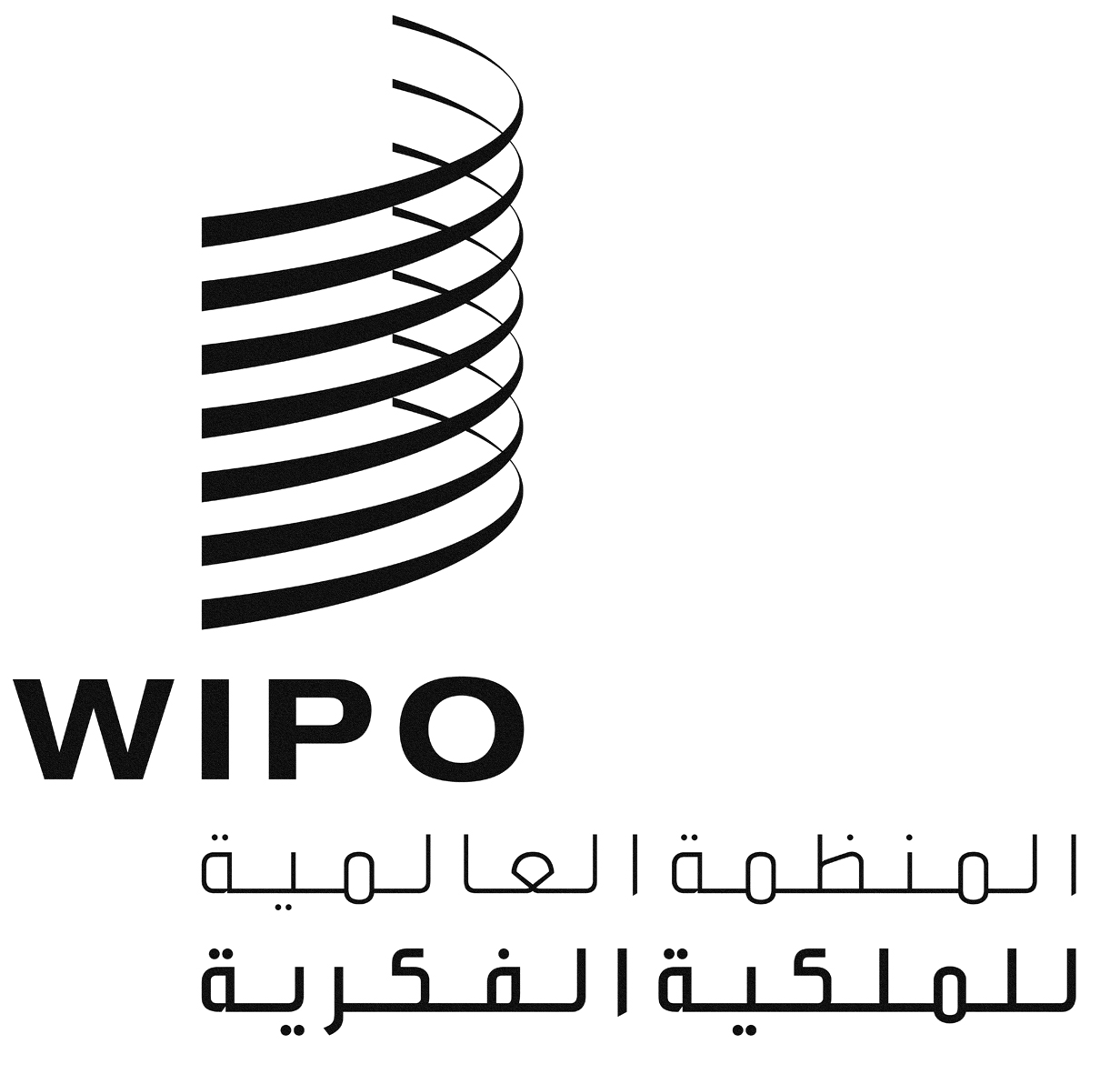 APCT/WG/8/16PCT/WG/8/16PCT/WG/8/16الأصل: بالإنكليزيةالأصل: بالإنكليزيةالأصل: بالإنكليزيةالتاريخ: 5 مايو 2015التاريخ: 5 مايو 2015التاريخ: 5 مايو 2015التاريخالتمويلالحدثالمضمونوصف الحدثالجهة (الجهات) المشاركة في التنظيمالمكانأصل المشاركيننوع المشاركينعدد المشاركين2014-1الميزانية العاديةاجتماع دوليألف، باءاجتماع بشأن دليل لإجراءات البراءات لفائدة بلدان أمريكا الوسطىمكتب البراءات والعلامات الإسباني- المعهد المكسيكي للملكية الصناعية ( OEPM-IMPI)الجمهورية الدومينيكية (DO)كوستا ريكا (CR)، سانت فنسنت(VC)، غواتيمالا (GT)، هندوراس (HN)، نيكاراغوا (NI)، بنما (PA)، الجمهورية الدومينيكية (DO)، المكسيك (MX)مكتب202014-2الميزانية العاديةحلقة عمل وندوة بشأن معاهدة البراءاتجيماجتماع بشأن دخول المرحلة الوطنيةالمديرية العامة لتسجيل الملكية الصناعية (DIGERPI).بنما (PA)، كوبا (CU)بنما (PA)، كوبا (CU)مكتب1503-2014الميزانية العاديةحلقة عمل بشأن معاهدة البراءاتألفلقاء حول الملكية الفكرية في جامعة موسكو الحكومية(MSU)جامعة موسكو الحكومية(MSU)الاتحاد الروسي (RU)الاتحاد الروسي (RU)مكتب + مستخدمون324-2014الميزانية العاديةحلقة عمل وندوة بشأن معاهدة البراءاتباءحلقة عمل بشأن معاهدة البراءاتليتوانيا (LT)ليتوانيا (LT)مكتب + مستخدمون704-2014الميزانية العاديةاجتماع دوليباء، جيماجتماع بشأن شهادات الجودة وأفضل الممارسات لفائدة مكاتب تسلم الطلبات بناء على معاهدة البراءاتمكتب الولايات المتحدة للبراءات والعلامات التجارية(USPTO)الولايات المتحدة الأمريكية (US)البرازيل (BR) شيلي (CL) كولومبيا (CO) كوبا (CU) الجمهورية الدومينيكية (DO) المكسيك ( MX)، بيرو (PE) إسبانيا (ES)مكتب205-2014الميزانية العاديةحلقة عمل بشأن معاهدة البراءاتألف، باءندوة بشأن البراءات ومعاهدة البراءات في بولوكواناللجنة المعنية بالشركات والملكية الفكرية، جنوب أفريقيا (CIPC) جنوب أفريقيا (ZA)جنوب أفريقيا (ZA)مكتب + مستخدمون505-2014الميزانية العاديةحلقة عمل وندوة بشأن معاهدة البراءاتألف، باءتدريب لفائدة الفاحصين في المنظمة الأوروبية الآسيوية للبراءات (EAPO)المنظمة الأوروبية الآسيوية للبراءات (EAPO) الاتحاد الروسي (RU) أرمينيا (AM)، أذربيجان (AZ) بيلاروس (BY) كازاخستان (KZ)، قيرغيزستان (KG) الاتحاد الروسي (RU) طاجيكستان (TJ)، تركمانستان ((TMمكتب105-2014الميزانية العاديةحلقة عمل وندوة بشأن معاهدة البراءاتباءبعثة إلى المملكة العربية السعودية للتدريب على إجراءات معاهدة البراءاتمدينة الملك عبدالعزيز للعلوم والتقنية(KACST) المملكة العربية السعودية (SA)المملكة العربية السعودية (SA)مكتب + مستخدمون3005-2014الميزانية العاديةحلقة عمل وندوة بشأن معاهدة البراءاتباءندوات متقدمة بشأن معاهدة البراءات في نانشانغ وهانغزومكتب الملكية الفكرية الحكومي لجمهورية الصين الشعبية (SIPO) الصين (CN)الصين (CN)مكتب + مستخدمون2405-2014الميزانية العاديةحلقة عمل وندوة بشأن معاهدة البراءاتباءدعوة لتقديم تدريب على استخدام نظام الخدمات الشبكية لمعاهدة البراءات (ePCT)المعهد الوطني للملكية الصناعية (INPI)، البرازيلالبرازيل (BR) البرازيل (BR)مكتب + مستخدمون55-2014الميزانية العاديةحلقة عمل وندوة بشأن معاهدة البراءاتهاءالترويج لنظام معاهدة البراءات في أسنسيون وندوة بشأن معاهدة البراءات في سانتياغوالمديرية الوطنية للملكية الصناعية، المعهد الوطني للملكية الصناعية (DNPI/INAPI)شيلي (CL)، باراغواي (PY)  شيلي (CL)، باراغواي (PY)مكتب + مستخدمون506-2014الميزانية العادية زيارة دراسية بشأن معاهدة البراءاتألف، باءحلقة عمل بشأن معاهدة البراءات في مكتب الملكية الفكرية-- تدريب على كيفية البدء في استخدام معاهدة البراءات كمكتب لتسلم الطلبات وجميع ما يرتبط بذلك من جوانب/مهام، بما فيها متطلبات تكنولوجيا المعلومات شبكة آسيا والمحيط الهادئ للعلوم والتكنولوجيا (بلدان آسيا والمحيط الهادئ) (ASPAC)ايران (جمهورية - الاسلامية) (IR) ايران (جمهورية - الاسلامية) (IR) مكتب106-2014الميزانية العاديةحلقة عمل بشأن معاهدة البراءاتألف، باءحلقة عمل وطنية بشأن معاهدة البراءات وصياغة البراءاتمدغشقر (MG)مدغشقر (MG)مكتب + جامعة/ مؤسسة بحث + مستخدمون267-2014الصندوق الاستئماني/أستراليا (FIT/AU)حلقة عمل وندوة بشأن معاهدة البراءاتهاءحلقة عمل لتقديم التدريب على معاهدة البراءات - لأغراض مرحلة ما قبل الانضمامشبكة آسيا والمحيط الهادئ للعلوم والتكنولوجيا (بلدان آسيا والمحيط الهادئ) (ASPAC)سنغافورة (SG)كمبوديا (KH)، ميانمار (MM)، جمهورية لاو الديمقراطية الشعبية (LA)مكتب 37-2014الصندوق الاستئماني/أستراليا (FIT/AU)حلقة عمل وندوة بشأن دعم إدارة البحث الدولي/إدارة الفحص التمهيدي الدولي بناء على معاهدة البراءات واوتدريب على الإجراءات الإدارية لإدارة البحث الدولي/ إدارة الفحص التمهيدي الدوليالمكتب الأسترالي للملكية الفكرية (IP AU)أستراليا (AU)شيلي (CL)مكتب3 7-2014الصندوق الاستئماني/أستراليا (FIT/AU)حلقة عمل وندوة بشأن معاهدة البراءاتباء، جيمحلقة عمل لتقديم أحدث المعلومات بشأن معاهدة البراءات، بما في ذلك عرض عام لنظام الخدمات الشبكية لمعاهدة البراءات (بناء على طلب المكتب).  شبكة آسيا والمحيط الهادئ للعلوم والتكنولوجيا (بلدان آسيا والمحيط الهادئ) (ASPAC)الفلبين (PH)الفلبين (PH)مكتب 458-2014الميزانية العاديةحلقة عمل وندوة بشأن معاهدة البراءاتألف، باءندوة وتدريب قدمتهما الويبو بشأن معاهدة التعاونزمبابوي (ZW)زمبابوي (ZW)مكتب + مستخدمون30 9-2014الميزانية العاديةحلقة عمل وندوة بشأن معاهدة البراءاتباءندوات جوالة بشأن معاهدة البراءات(كيتو، كيونكا، غاياكيل)معهد إكوادور للملكية الفكرية (IEPI)إكوادور (EC)إكوادور (EC)مكتب + مستخدمون270 9-2014الميزانية العاديةحلقة عمل وندوة بشأن معاهدة البراءاتألف، باءالبرازيل- عرض عن معاهدة البراءات (الجمعية الوطنية للأبحاث وتطوير الشركات الابتكارية) 2، عرض عن معاهدة البراءات بشأن البرنامج الرئيسي لإدارة الملكية الفكرية للجمعية الوطنية للأبحاث وتطوير الشركات الابتكارية/ مكتب الملكية الصناعية الكوبي (ANPEI/OCPI) البرازيل (BR)، كوبا (CU)البرازيل (BR)، كوبا (CU)مكتب559-2014الميزانية العادية حلقة عمل وندوة بشأن معاهدة البراءاتباءحلقة عمل بشأن معاهدة البراءات المشاركون: موظفو مكتب الملكية الفكرية  والمستخدمون والباحثون – بناء على دعوة مكتب البراءاتشبكة آسيا والمحيط الهادئ للعلوم والتكنولوجيا (بلدان آسيا والمحيط الهادئ) (ASPAC)منغوليا (MN)منغوليا (MN)مكتب9210-2014الميزانية العاديةالتعاون في مجال تكنولوجيا المعلومات والاتصالات في إطار معاهدة البراءاتباءزيارة إلى الهند للتعاون التقني الهند (IN)الهند (IN)مكتب 810-2014الميزانية العاديةحلقة عمل وندوة بشأن معاهدة البراءاتجيمحلقة عمل إقليمية في إطار معاهدة البراءات بشأن استخدام المعاهدة في الجامعات ومؤسسات البحثالمعهد الوطني للملكية الصناعية (INAPI)شيلي (CL)جميع دول أمريكا اللاتينية والكاريبي الأعضاء في معاهدة البراءاتمكتب + جامعة/ مؤسسة بحث4110-2014الميزانية العاديةحلقة عمل وندوة بشأن معاهدة البراءاتباءحلقة عمل بشأن معاهدة البراءات - بالتعاون مع المنظمات الإقليمية للدول الأعضاء ومكتب الويبو في أنشطة الاتحاد الروسي بالاشتراك مع المكتب الفدرالي الروسي للملكية الفكرية (ROSPATENT)المنظمة الأوروبية الآسيوية للبراءات (EAPO) الاتحاد الروسي (RU) أرمينيا (AM)، أذربيجان (AZ) بيلاروس (BY)، كازاخستان (KZ)، قيرغيزستان (KG)، الاتحاد الروسي (RU) طاجيكستان ((TJ، تركمانستان (TM) مكتب26010-2014الميزانية العادية حلقة عمل وندوة بشأن معاهدة البراءات باءندوة إقليمية بشأن معاهدة البراءات لفائدة البلدان الأفريقية الناطقة بالبرتغاليةالمنظمة الإقليمية الأفريقية للملكية الفكرية (الأريبو)سان تومي وبرينسيبي (ST)سان تومي وبرينسيبي (ST)، أنغولا (AO)، كابو فيردي (CV)، موزامبيق (MZ)مكتب+ مستخدمون2510-2014الميزانية العاديةحلقة عمل وندوة بشأن معاهدة البراءاتباءندوة الويبو الوطنية بشأن معاهدة التعاون بشأن البراءاتكينيا (KE)كينيا (KE)مكتب + مستخدمون25 10-2014الميزانية العاديةحلقة عمل وندوة بشأن معاهدة البراءاتباءحلقة عمل بشأن معاهدة البراءاتبلغاريا (BG)بلغاريا (BG)مكتب + مستخدمون45 11-2014الميزانية العاديةحلقة عمل وندوة بشأن معاهدة البراءاتباء، جيمندوة متقدمة بشأن معاهدة البراءات نظمتها الويبو بالتعاون مع المنظمة الهيلينية للملكية الصناعية (OBI)المنظمة الهيلينية للملكية الصناعية (OBI)اليونان (GR)اليونان (GR)مكتب + مستخدمون3511-2014الميزانية العاديةحلقة عمل وندوة بشأن معاهدة البراءاتجيم، دالتدريب على استخدام معاهدة البراءات ومقدمة عن نظام الخدمات الشبكية لمعاهدة البراءات (ePCT)مدينة الملك عبدالعزيز للعلوم والتقنية ( (KACSTالعربية السعودية (SA)العربية السعودية (SA)مكتب1611-2014الميزانية العاديةحلقة عمل وندوة بشأن معاهدة البراءاتباءندوات جوالة بشأن معاهدة البراءاتمكتب الإشراف على الصناعة والتجارة (SIC)كولومبيا (CO)كولومبيا (CO)مكتب + مستخدمون15611-2014الميزانية العاديةحلقة عمل وندوة بشأن معاهدة البراءاتباءدول أعضاء ذات أعداد كبيرة من الطلبات المتعلقة بمعاهدة البراءات و/أو طلبات دخلت المرحلة الوطنية - حلقات عمل جوالة بشأن معاهدة البراءاتشبكة آسيا والمحيط الهادئ للعلوم والتكنولوجيا (بلدان آسيا والمحيط الهادئ) (ASPAC)الهند (IN)الهند (IN)مكتب + مستخدمون144 11-2014الميزانية العاديةحلقة عمل وندوة بشأن معاهدة البراءاتألف، باءندوة الويبو بشأن البراءات و معاهدة البراءاتوكالة تسجيل البراءات والشركات، ((PACRAزامبيا (ZM)، جنوب أفريقيا (ZA)زامبيا(ZM)، جنوب أفريقيا (ZA)مكتب + مستخدمون4511-2014الميزانية العاديةزيارة دراسية بشأن معاهدة البراءاتباءتدريب موظفي قبرص وكينيا وليسوتو ومالطة وجنوب أفريقيا والمنظمة الإقليمية الأفريقية للملكية الفكرية (الأريبو) والمنظمة الأفريقية للملكية الفكرية على إجراءات معاهدة البراءاتالويبوقبرص (CY)، كينيا (KE)، ليسوتو (LS)،مالطا (MT)، جنوب أفريقيا (ZA)، الأريبو، المنظمة الإفريقية للملكية الفكرية،
(OAPI)مكتب 1011-2014الميزانية العاديةحلقة عمل وندوة بشأن معاهدة البراءاتألف، باء، جيممعرض أيام الابتكار 2014، تدريب على نظام الخدمات الشبكية لمعاهدة البراءات (ePCT) في المعهد المكسيكي للملكية الصناعية (IMPI)المعهد المكسيكي للملكية الصناعية (IMPI)المكسيك (MX)المكسيك (MX)مكتب + مستخدمون40012-2014الميزانية العاديةحلقة عمل وندوة بشأن معاهدة البراءاتألف، باءحلقة عمل وطنية بشأن معاهدة البراءات وصياغة البراءاتالمنظمة الإقليمية الأفريقية للملكية الفكرية (الأريبو)زمبابوي (ZW)زمبابوي (ZW)مكتب + مستخدمون4012-2014الميزانية العاديةحلقة عمل وندوة بشأن معاهدة البراءاتألف، باءعرض عن معاهدة البراءات في الأكاديمية بشأن النقل والتسويق في الأمريكيتين، لاباز، ولاية باخا كاليفورنيا سور (BCS)، المكسيكالمكسيك (MX)المكسيك (MX)مكتب2512-2014الميزانية العادية تقصي الحقائق/ تقديم المشورةألفمعرض التيلكوم العالمي الذي ينظّمه الاتحاد الدولي للاتصالات، جميع الدول العربيةمجلس التعاون الخليجيقطر (QA)قطر (QA)مكتب + مستخدمون30التاريخالتمويلالحدثالمضمونوصف الحدثالجهة (الجهات) المشاركة في التنظيمالمكانأصل المشاركيننوع المشاركينعدد المشاركين2-2015الميزانية العاديةحلقة عمل وندوة بشأن معاهدة البراءاتباءندوة بشأن معاهدة البراءات لموظفي المديرية العامة لتسجيل الملكية الصناعية (DIGERPI)المديرية العامة لتسجيل الملكية الصناعية، (DIGERPI)بنما (PA)بنما (PA)مكتب+ مستخدمون 452-2015الميزانية العاديةتقديم المشورة بشأن التعيين كإدارة للبحث الدولي/إدارة للفحص التمهيدي الدولي بناء على معاهدة البراءاتواوزيارة استشارية لمكتب الملكية الفكرية للفلبين بشأن إمكانية التعيين كإدارة للبحث الدولي/إدارة للفحص التمهيدي الدولي مكتب الفلبين للملكية الفكرية (IPOPHL)الفلبين (PH)الفلبين (PH)مكتب3-2015الميزانية العاديةحلقة عمل وندوة بشأن معاهدة البراءاتباءندوة بشأن معاهدة البراءات، سان خوسيههيئة حقوق الملكية الفكرية، كوستاريكاكوستاريكا (CR)كوستاريكا (CR)مستخدمون563-2015الميزانية العاديةتقديم المشورة بشأن التعيين كإدارة للبحث الدولي/إدارة للفحص التمهيدي الدولي بناء على معاهدة البراءات واومناقشات مع مكاتب مجموعة بلدان فيسغراد (الجمهورية التشيكية وهنغاريا وبولندا وسلوفاكيا) بشأن إمكانية تعيين معهد فيسغراد للبراءات كإدارة البحث الدولي/إدارة الفحص التمهيدي الدولي بناء على معاهدة البراءاتمكتب البراءات البولنديبولندا (PL)الجمهورية التشيكية (CZ)، هنغاريا(HU)، بولندا(PL)، سلوفاكيا(SK)مكتب3-2015الميزانية العادية+ الصندوق الاستئماني/أسترالياحلقة عمل وندوة بشأن معاهدة البراءاتباء، جيم، دال، هاءنُظم تدريب دون إقليمي بشأن نظام معاهدة البراءات ونظام الخدمات الشبكية للمعاهدة (ePCT)، استضافه مكتب الويبو في سنغافورة مكتب الويبو في سنغافورةسنغافورة (SG)بروني دار السلام (BD)، إندونيسيا (IN)، كمبوديا (KH)، جمهورية لاو الديمقراطية الشعبية (LP)، ماليزيا (MY)، ميانمار (MM)، الفلبين (PH)، تايلند (TH)، فييت نام (VN) سنغافورة (SG)مكتب203-2015الميزانية العاديةحلقة عمل وندوة بشأن معاهدة البراءاتباءاجتماع بشأن معاهدة البراءات لفائدة الفاحصين في المعهد الوطني للملكية الصناعية (INPI)المعهد الوطني للملكية الصناعية، البرازيل (INPI-BR)البرازيل(BR)البرازيل(BR)مكتب113-2015الميزانية العاديةحلقة عمل وندوة بشأن معاهدة البراءاتألف، باءندوات جوالة للويبو بشأن البراءات ومعاهدة البراءات- كيب تاوناللجنة المعنية بالشركات والملكية الفكرية (CIPC)جنوب أفريقيا (ZA)جنوب أفريقيا (ZA)مكتب + مستخدمون503-2015الميزانية العاديةحلقة عمل وندوة بشأن معاهدة البراءاتجيم، دالحلقة عمل بشأن نظام الخدمات الشبكية لمعاهدة البراءات (ePCT) لفائدة موظفي المكتب والمستخدميناستونيا (EE)استونيا (EE)مكتب123-2015الميزانية العاديةحلقة عمل وندوة بشأن معاهدة البراءاتباء، دالحلقات عمل بشأن استخدام بوابة نظام الخدمات الشبكية لمعاهدة البراءات (ePCT) في المكتب وإيداع طلبات البراءات، بالتعاون مع المعهد الوطني البرتغالي للملكية الصناعية المعهد الوطني البرتغالي للملكية الصناعية (INPI)البرتغال (PT)البرتغال (PT)مكتب114-2015الميزانية العاديةاجتماع دوليألف، باءالحماية الدولية للاختراعات والتصاميم الصناعية و نماذج المنفعة. ندوة بشأن معاهدة البراءات ستُعقد في إطار يوم الملكية الفكرية 2015، سانت بطرسبرغالاتحاد الروسي (RU)الاتحاد الروسي (RU)مستخدمون4-2015الميزانية العاديةحلقة عمل وندوة بشأن معاهدة البراءاتباءندوة للويبو عن معاهدة البراءاتموزامبيق (MZ)موزامبيق (MZ)مكتب + مستخدمون4-2015الميزانية العاديةاجتماع دوليألف، باءاجتماع بشأن شهادات الجودة وأفضل الممارسات لفائدة مكاتب تسلم الطلبات بناء على معاهدة البراءات ومؤتمر دولي بشأن الملكية الصناعية (مكتب كوبا للملكية الصناعية) (OCPI)، هافانامكتب كوبا للملكية الصناعية (OCPI)كوبا (CU)البرازيل (BR)،كوبا (CU)، شيلي (CL)، كولومبيا (CO)، الجمهورية الدومينيكية (DO)، المكسيك (MX)، بيرو (PE)، إسبانيا (ES)، الولايات المتحدة الأمريكية (US)مكتب4-2015الميزانية العاديةحلقة عمل وندوة بشأن معاهدة البراءاتألف، باءحلقة عمل بشأن معاهدة البراءات لفائدة دولة عضو تنظر في الانضمام إلى معاهدة البراءاتجيبوتي (DJ)جيبوتي (DJ)مكتب + مستخدمون5-2014الميزانية العاديةحلقة عمل وندوة بشأن معاهدة البراءاتباء، دالحلقة عمل بشأن نظام الخدمات الشبكية لمعاهدة البراءات (ePCT) لفائدة موظفي المكتب والمستخدمينتركيا (TR)تركيا (TR)مكتب + مستخدمون5-2014الميزانية العاديةحلقة عمل وندوة بشأن معاهدة البراءاتألف، باءحلقة عمل بشأن معاهدة البراءاتزمبابوي (ZW)زمبابوي (ZW)مستخدمون5-2014الميزانية العاديةحلقة عمل وندوة بشأن معاهدة البراءاتباء، جيمحلقة عمل بشأن معاهدة البراءات في نوفوسيبيرسكالاتحاد الروسي (RU)الاتحاد الروسي (RU)مستخدمون5-2014الميزانية العاديةحلقة عمل وندوة بشأن معاهدة البراءاتباء، جيمحلقة عمل بشأن نظام الخدمات الشبكية لمعاهدة البراءات (ePCT) لفائدة موظفي المكتب وللمستخدمينهنغاريا (HU)هنغاريا (HU)مكتب + مستخدمون5-2014الميزانية العاديةحلقة عمل وندوة بشأن معاهدة البراءاتألف، باءحلقات عمل بشأن استخدام نظام الخدمات الشبكية لمعاهدة البراءات(ePCT) في المكتب وإيداع الطلبات إلكترونيا، بالتعاون مع اللجنة المعنية بالشركات والملكية الفكرية (CIPC)- بريتوريااللجنة المعنية بالشركات والملكية الفكرية (CIPC)جنوب أفريقيا (ZA)جنوب أفريقيا (ZA)مكتب + مستخدمون5-2015الميزانية العاديةحلقة عمل وندوة بشأن معاهدة البراءاتباء، جيمتدريب على الإجراءات المتبعة في مكاتب تسلم الطلبات، المعهد المكسيكي للملكية الصناعية (IMPI)المكسيك (MX)كوستاريكا (CR)، كوبا (CU)، الجمهورية الدومينيكية (DO)، غواتيمالا (GT)، هندوراس (HN)، نيكاراغوا (NI)، بنما (PA)، السلفادور (SV)، إسبانيا (ES)مكتب5-2015الميزانية العاديةحلقة عمل وندوة بشأن معاهدة البراءاتهاءحلقة عمل بشأن معاهدة البراءات لفائدة دولة عضو تنظر في الانضمام إلى المعاهدةالأردن (JO)الأردن (JO)مكتب + مستخدمون6-2015الميزانية العاديةحلقة عمل وندوة بشأن معاهدة البراءاتألف، باءتظاهرة توعية بشأن معاهدة البراءات في مركز سكولكوفو للابتكارالاتحاد الروسي (RU)الاتحاد الروسي (RU)مستخدمون6-2015الميزانية العاديةحلقة عمل وندوة بشأن معاهدة البراءاتباء، دالندوات إقليمية جوالة بشأن معاهدة البراءات ونظام الخدمات الشبكية للمعاهدة  (ePCT). البرازيل وبيرو وشيليجمعية الأمريكيتين للملكية الصناعية (ASIPI)البرازيل(BR)، شيلي (CL)، بيرو (PE)البرازيل(BR)، شيلي (CL)، بيرو (PE)مكتب + مستخدمون6-2015الميزانية العاديةحلقة عمل وندوة بشأن معاهدة البراءاتباءندوات متقدمة بشأن معاهدة البراءات وزيارات المستخدمينمكتب الملكية الفكرية الحكومي لجمهورية الصين الشعبية (SIPO)الصين (CN)الصين (CN)مكتب + مستخدمون7-2015الميزانية العاديةحلقة عمل وندوة بشأن معاهدة البراءاتباء، دالحلقات عمل بشأن بوابة نظام الخدمات الشبكية لمعاهدة البراءات (ePCT) في المكتب وإيداع الطلبات إلكترونيا من خلال ذلك النظامإدارة الملكية الفكرية (DIP)تايلند (TH)تايلند (TH)مكتب10-2015الميزانية العاديةحلقة عمل وندوة بشأن معاهدة البراءاتباء، جيمندوات إقليمية جوالة بشأن معاهدة البراءات ونظام الخدمات الشبكية للمعاهدة (ePCT).جمعية الأمريكيتين للملكية الصناعية (ASIPI)بلدان جمعية ASIPIبلدان جمعية ASIPIمستخدمون10-2014الميزانية العاديةدعم إدارة البحث الدولي/ إدارة الفحص التمهيدي الدولي بناء على معاهدة البراءاتواوحلقة عمل بشأن معاهدة البراءاتشيلي (CL)شيلي (CL)مكتب11-2015الميزانية العاديةحلقة عمل وندوة بشأن معاهدة البراءاتباء، جيمحلقة عمل إقليمية بشأن معاهدة البراءات لفائدة جميع الدول العربيةمصر (EG)الجزائر (DZ)، البحرين (BH)، جزر القمر (KM)، جيبوتي (DJ)، مصر(EG)، العراق (IQ)، الأردن (JO)، الكويت (KW)، ليبيا (LY)، موريتانيا (MR)، المغرب (MA)، عمان (OM)، قطر (QA)، المملكة العربية السعودية (SA)، الصومال (SO)، السودان (SD)، سوريا (SY)، تونس (TN) الإمارات العربية المتحدة (AE)، اليمن (YE)مكتب2015-يحدد لاحقاالميزانية العاديةحلقة عمل وندوة بشأن معاهدة البراءاتباء، دالتدريب متقدم بشأن معاهدة البراءات- معالجة دخول المرحلة الوطنية تايلند (TH)تايلند (TH)مكتب2015-يحدد لاحقاالميزانية العاديةزيارة دراسية بشأن معاهدة البراءاتهاءزيارة دراسية إلى مكتب آخر من مكاتب نظام معاهدة البراءاتايران (جمهورية - الاسلامية) (IR)ايران (جمهورية - الاسلامية) (IR)مكتب2015-يحدد لاحقاالميزانية العاديةغير ذلكألف، باءندوة بشأن معاهدة البراءاتبوتان (BT)بوتان (BT)مكتب2015-يحدد لاحقاالميزانية العاديةحلقة عمل وندوة بشأن معاهدة البراءاتباء، جيمتقديم عرض عن معاهدة البراءات في الأكاديمية بشأن النقل والتسويق للأمريكيتين، لاباز، ولاية باخا كاليفورنيا سور (BCS)، المكسيكالمكسيك (MX)المكسيك (MX)مكتب + مستخدمون2015-يحدد لاحقاالميزانية العاديةحلقة عمل وندوة بشأن معاهدة البراءاتباء، جيمحلقة عمل وندوة بشأن معاهدة البراءاتبيرو (PE)بيرو (PE)مكتب + مستخدمون2015-يحدد لاحقاالصندوق الاستئماني/إسبانيا 50%غير ذلكباء، جيمندوة إقليمية بشأن معاهدة البراءات لفائدة بلدان أمريكا اللاتينية إكوادور (EC)البرازيل (BR) كولومبيا (CO) كوستاريكا (CR) كوبا (CU) الجمهورية الدومينيكية (DO) إكوادور (EC) السلفادور (SV) غواتيمالا (GT) هندوراس (HN) المكسيك (MX) نيكاراغوا (NI) بنما (PA) بيرو (PE) إسبانيا (ES)مكتب2015-يحدد لاحقاالميزانية العاديةحلقة عمل وندوة بشأن معاهدة البراءاتباء، جيمتدريب على الإجراءات المتبعة في مكاتب تسلم الطلباتالمكسيك (MX)كوبا (CU)، كوستاريكا (CR)، الجمهورية الدومينيكية (DO)، غواتيمالا (GT)، هندوراس (HN)، نيكاراغوا (NI)، بنما (PA)، السلفادور (SV)مكتب2015-يحدد لاحقاالميزانية العاديةحلقة عمل وندوة بشأن معاهدة البراءاتباء، جيمحلقة عمل بشأن معاهدة البراءاتالمغرب (MA)المغرب (MA)مكتب + مستخدمون2015-يحدد لاحقاالميزانية العاديةحلقة عمل وندوة بشأن معاهدة البراءاتواوحلقة عمل بشأن معاهدة البراءات لفائدة دولة عضو تنظر في الانضمام إلى المعاهدةالكويت (KW)الكويت (KW)مكتب + مستخدمون2015-يحدد لاحقاالميزانية العاديةحلقة عمل وندوة بشأن معاهدة البراءاتباء، جيمتدريب للفاحصينجنوب أفريقيا (ZA)جنوب أفريقيا (ZA)مكتب2015-يحدد لاحقاالميزانية العاديةحلقة عمل وندوة بشأن معاهدة البراءاتألف، باءحلقة عمل بشأن معاهدة البراءات و صياغة البراءاتأوغندا (UG)أوغندا (UG)مكتب + مستخدمون2015-يحدد لاحقاالميزانية العاديةحلقة عمل وندوة بشأن معاهدة البراءاتألف، باءحلقة عمل بشأن معاهدة البراءاتغينيا (GN)غينيا (GN)مكتب + مستخدمون2015-يحدد لاحقاالميزانية العاديةحلقة عمل وندوة بشأن معاهدة البراءاتألف، باءحلقة عمل بشأن معاهدة البراءاتالسنغال (SN)السنغال (SN)مكتب + مستخدمون2015-يحدد لاحقاالميزانية العاديةحلقة عمل وندوة بشأن معاهدة البراءاتهاءحلقة عمل بشأن معاهدة البراءات لفائدة دولة عضو تنظر في الانضمام إلى المعاهدةجمهورية الكونغو الديمقراطية (CD)جمهورية الكونغو الديمقراطية (CD)مكتب + مستخدمون2015-يحدد لاحقاالميزانية العاديةحلقة عمل وندوة بشأن معاهدة البراءاتألف، باءحلقة عمل بشأن معاهدة البراءات- بالتعاون مع الدول الأعضاء في الإقليمالمنظمة الأفريقية للملكية الفكرية (OAPI)المنظمة الأفريقية للملكية الفكرية (OAPI)مكتب2015-يحدد لاحقاالميزانية العاديةحلقة عمل وندوة بشأن معاهدة البراءاتهاءتقديم المساعدة للبلدان التي تنظر في الانضمام إلى معاهدة البراءاتبوروندي (BI)، كابو فيردي (CV)، إثيوبيا (ET)بوروندي (BI)، كابو فيردي (CV)، إثيوبيا (ET)مكتب2015-يحدد لاحقاالميزانية العاديةحلقة عمل وندوة بشأن معاهدة البراءاتباء، جيمتدريب للفاحصين - حلقة عمل بشأن معاهدة البراءات (في مكتب الولايات المتحدة للبراءات والعلامات التجارية) (USPTO)مكتب الولايات المتحدة للبراءات والعلامات التجارية (USPTO)الولايات المتحدة الأمريكية (US)غانا (GH)، زمبابوي (ZW)، أوغندا (UG)مكتب + مستخدمون2015-يحدد لاحقا الميزانية العاديةدعم إدارة البحث الدولي/ إدارة الفحص التمهيدي الدولي بناء على معاهدة البراءاتواوحلقة عمل بشأن معاهدة البراءاتالفلبين (PH)الفلبين (PH)مكتب 2015-يحدد لاحقا الميزانية العاديةدعم إدارة البحث الدولي/ إدارة الفحص التمهيدي الدولي بناء على معاهدة البراءاتواوحلقة عمل بشأن معاهدة البراءاتسنغافورة (SG)سنغافورة (SG)مكتب2015-يحدد لاحقاالميزانية العاديةدعم إدارة البحث الدولي/ إدارة الفحص التمهيدي الدولي بناء على معاهدة البراءاتواوتدريب للفاحصينيحدد لاحقاالجمهورية التشيكية (CZ)، هنغاريا (HU)، بولندا (PL)، سلوفاكيا (SK)مكتب2015-يحدد لاحقاالميزانية العاديةحلقة عمل وندوة بشأن معاهدة البراءاتباء، جيمحلقة عمل وندوة بشأن معاهدة البراءاتكوبا (CU)كوبا (CU)مكتب + مستخدمون2015-يحدد لاحقاالميزانية العاديةزيارة دراسية بشأن معاهدة البراءاتباء، جيمحلقة عمل وندوة بشأن معاهدة البراءاتغرينادا (GD)غرينادا (GD)مكتب + مستخدمون2015-يحدد لاحقاالميزانية العاديةحلقة عمل وندوة بشأن معاهدة البراءاتباء، جيمتدريب بشأن معاهدة البراءاتأنتيغوا وبربودا (AG)أنتيغوا وبربودا (AG)مكتب + مستخدمون2015-يحدد لاحقاالميزانية العاديةحلقة عمل وندوة بشأن معاهدة البراءاتباء، جيمندوة بشأن معاهدة البراءاتالجمهورية الدومينيكية (DO)،الجمهورية الدومينيكية (DO)،مكتب + مستخدمون2015-يحدد لاحقاالميزانية العاديةحلقة عمل وندوة بشأن معاهدة البراءاتباء، جيمندوة بشأن معاهدة البراءاتترينيداد وتوباغو (TT)ترينيداد وتوباغو (TT)مكتب + مستخدمون2015-يحدد لاحقاالميزانية العاديةحلقة عمل وندوة بشأن معاهدة البراءاتباء، جيماجتماع بشأن دليل لإجراءات البراءات لفائدة بلدان أمريكا الوسطىيحدد لاحقاكوستاريكا (CR)، غواتيمالا (GT)، هندوراس (HN) نيكاراغوا (NI)، بنما (PA)، الجمهورية الدومينيكية (DO)، المكسيك (MX)مكتب 2015-يحدد لاحقاالميزانية العاديةحلقة عمل وندوة بشأن معاهدة البراءاتباء، جيمحلقة عمل بشأن معاهدة البراءات باراغواي (PY) باراغواي (PY) مكتب + مستخدمون2015-يحدد لاحقاالميزانية العاديةحلقة عمل وندوة بشأن معاهدة البراءاتباء، جيممدرسة سكولكوفو للبراءاتالاتحاد الروسي (RU)الاتحاد الروسي (RU)مكتب + مستخدمون2015-يحدد لاحقاالميزانية العاديةحلقة عمل وندوة بشأن معاهدة البراءاتباء، جيمحلقة عمل بشأن معاهدة البراءاتبيلاروس  (BY)بيلاروس (BY) مكتب + مستخدمون2015-يحدد لاحقاالميزانية العاديةحلقة عمل وندوة بشأن معاهدة البراءاتباء، جيمحلقة عمل بشأن معاهدة البراءاتتركمانستان (TM)تركمانستان (TM)مكتب + مستخدمون2015-يحدد لاحقاالميزانية العاديةحلقة عمل وندوة بشأن معاهدة البراءاتباء، جيمحلقة عمل بشأن معاهدة البراءاتالجمهورية التشيكية (CZ)الجمهورية التشيكية (CZ)مكتب + مستخدمون2015-يحدد لاحقاالميزانية العاديةحلقة عمل وندوة بشأن معاهدة البراءاتباء، جيمتدريب على معاهدة البراءاتالمنظمة الأوروبية الآسيوية للبراءات (EAPO) الاتحاد الروسي (RU) أرمينيا (AM)، أذربيجان (AZ)، بيلاروس (BY)، كازاخستان (KZ)، قيرغيزستان (KG) ،الاتحاد الروسي (RU)، طاجيكستان (TJ)، تركمانستان ((TMمكتب2015-يحدد لاحقاالميزانية العاديةحلقة عمل وندوة بشأن معاهدة البراءاتباء، جيمندوة دون إقليمية بشأن معاهدة البراءاتكازاخستان (KZ)، قيرغيزستان (KG)، أوزبكستان (UZ) طاجيكستان (TJ)كازاخستان (KZ)مكتب